Technology of the future: Kaeser launches SAM 4.0 for blower applications Energy efficiency can now be boosted and substantial cost savings generated for blower users that choose to integrate the Kaeser Sigma Air Manager 4.0 (SAM 4.0) master controller into their system.Now available for blower applications, the SAM 4.0 from Kaeser brings users ever closer to Industry 4.0 applications, which enables optimal coordination and control of all components within a blower station to meet the customer's exact requirements. The real-time gathering, transmission and management of in-process operating data enables users to anticipate faults and act promptly before they occur.SAM 4.0 forms the core of a blower station and is the key technology for opening up access to the services that Industry 4.0 will have to offer. As the central brain of the blower station, SAM 4.0 controls the various machines in its control for optimum efficiency, and precisely matches air delivery with the required airflow profile. Within seconds it analyses the operating data, simulates possible responses and selects the most efficient alternative. The result: an entirely new level of energy efficiency.SAM 4.0 can communicate in 30 languages. At a glance, the 12-inch colour touch screen shows whether the station is in the green zone in terms of energy efficiency. With the greatest of ease it can also display and analyse pressure data, air delivery, performance, maintenance messages and any fault messages, past or present - and not only at the blower station. The network connection offers the convenience of working with the data on a PC. Aside from providing peace of mind and enabling predictive maintenance, this permits energy management in compliance with ISO 50001.In addition, multi-device control opens up new possibilities for the advance planning of blower maintenance. In the past, maintenance was possible only when fault messages occurred or as part of scheduled servicing. With SAM 4.0, it is now possible to initiate maintenance work before faults occur. This helps to avoid downtime and the further damage that faults may cause.The onboard sensors in the Kaeser machines, and the Sigma Control 2 compressor control system, collect process data and forward it to the SAM 4.0 in real time. With special software, the data is then forwarded to the Kaeser Data Center and subjected to real-time analysis. The Kaeser Data Center performs central monitoring and handles system messages, initiating predictive maintenance measures as needed. 
As a result, maintenance can be carried out at the precise time when it is needed. This saves time and expense and ensures maximum blower availability - and therefore the processes that they support.The SAM 4.0 has been designed to accommodate potential blower system expansion. A straightforward software upgrade allows for expansion with no need for additional investment in new hardware.File: h-SAM4.0-nzApproved for publication, copy acknowledgement appreciatedImage:Kaeser SAM 4.0 - highly efficient monitoring and control of all components within a blower station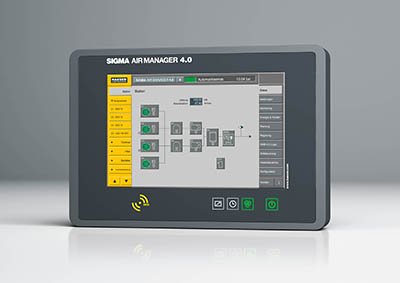 